AKCEPTAČNÉ KRITÉRIA PROJEKTUIdentifikácia projektuSchvaľovanie dokumentu/produktuObsah1	Účel dokumentu	22	Cieľové míľniky projektu	43	Hlavné funkcie a charakteristiky	54	Kritériá na GUI	55	Technické kritériá	56	Technologické kritériá	57	Požiadavky na personál	68	Požiadavky na dokumentáciu	69	Kritéria výkonnosti	610	Požiadavky na kapacitu	611	Požiadavky na presnosť	612	Požiadavky na dostupnosť	613	Kritériá spoľahlivosti	614	Požiadavky na prevádzku	615	Náklady na vývoj a dodanie	716	Náklady na prevádzku	717	Kritériá bezpečnosti	718	Kritériá pre údržbu a používanie	719	Časové kritéria	720	Ostatné kritéria	721	Prílohy	7Účel dokumentuV súlade s Vyhláškou úradu podpredsedu vlády SR pre investície a informatizáciu č. 85/2020 Z.z. o riadení projektov a Výnosom č. 55/2014 Z.z. - je tento dokument určený na určenie akceptačných kritérií projektu vrátane kvalitatívnych požiadaviek a ich zaevidovanie aby bolo možné na záver projektu vyhodnotiť dosiahnutie jeho cieľov a všetkých dohodnutých zmluvných náležitostí.Tento dokument sa vytvára ako samostatný dokument alebo ako:Ak sa v riadení projektov podľa doterajších predpisov používa pojem „Štúdia uskutočniteľnosti“ alebo vytvára dokument s názvom „Štúdia uskutočniteľnosti“ na účely tejto vyhlášky a na účely posudzovania úplnosti štúdií uskutočniteľnosti vytvorených do 30. apríla 2020, sa za štúdiu uskutočniteľnosti považuje komplexný projektový produkt tvorený manažérskymi produktmi, ktoré sú vytvárané a schválené v prípravnej fáze projektu a aktualizované a schválené v iniciačnej fáze podľa doterajších predpisov nasledovne: v prípravnej fáze projektu manažérskymi produktmi, ktorými sú:P-01 Projektový zámer – rámcový s Prílohou 1: Funkčná špecifikácia – rámcová a Prílohou 2: Zoznam rizík a závislostí – rámcový, P-02 BC/CBA – odôvodnenie projektu – rámcové,P-03 Prístup k projektu – rámcový,P-04 Projektový plán – rámcový,v iniciačnej fáze projektu manažérskymi produktmi, ktorými sú:I-01 Projektový zámer – detailný s Prílohou 1: Funkčná špecifikácia – detailná a Prílohou 2: Zoznam rizík a závislostí – detailný, I-02 BC/CBA – odôvodnenie projektu – detailné,I-03 Prístup k projektu – detailný s Prílohou 1: Technická špecifikácia – rámcová.Doplniť linky na podstatné dokumenty. Napríklad:platná zmluva – ZoD / SLA, odôvodnenie projektu – BC / CBA (a schválené merateľné ukazovateľa)štúdia uskutočniteľnosti alebo, projektový zámer, funkčná špecifikácia – s požiadavkami na kvalitukatalóg funkčných / nefunkčných požiadaviek – s požiadavkami na kvalituprojektový prístup,technická špecifikácia – s požiadavkami na kvalitukatalóg technických požiadaviek – s požiadavkami na kvalitunadväznosť na popis produktu + highlevel schéma procesu / workflowu / dataflowuPID R1-1 - detailný návrh riešenia (DNR)R1-2 - plán testovDoporučujeme, v štruktúrovanej tabuľke identifikovať aj spôsoby overenia všetkých kritérii a ukazovateľov, ktoré si definuje projektPoznámka: doporučujeme, aby ste si VŠETKY TABUĽKOVÉ VSTUPY evidovali a spravovali v jednom centrálnom EXCELI – s cieľom minimalizovať budúcu prácnosť s aktualizáciou a udržiavaním obsahuDodávané dielo musí splňať základné kritériá, legislatívne požiadavky a štandardy stanovené tu:Cieľové míľniky projektudoplňte z dokumentu Projektový plán / harmonogram - rámcový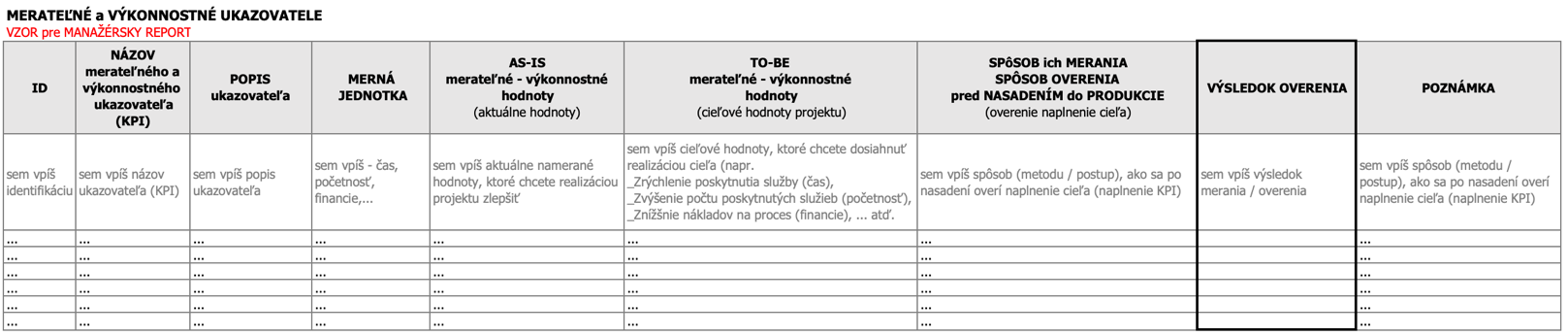 Poznámka: doporučujeme, aby ste si VŠETKY TABUĽKOVÉ VSTUPY evidovali a spravovali v jednom centrálnom EXCELI – s cieľom minimalizovať budúcu prácnosť s aktualizáciou a udržiavaním obsahuHlavné funkcie a charakteristikydefinované v súlade s potrebami realizátora projektu podľa návrhu zmluvydoplňte na základe návrhu zmluvy (špecifické pre každý projekt) doplňte spôsob overenia a kritériá na akceptáciu v jednotlivých testoch: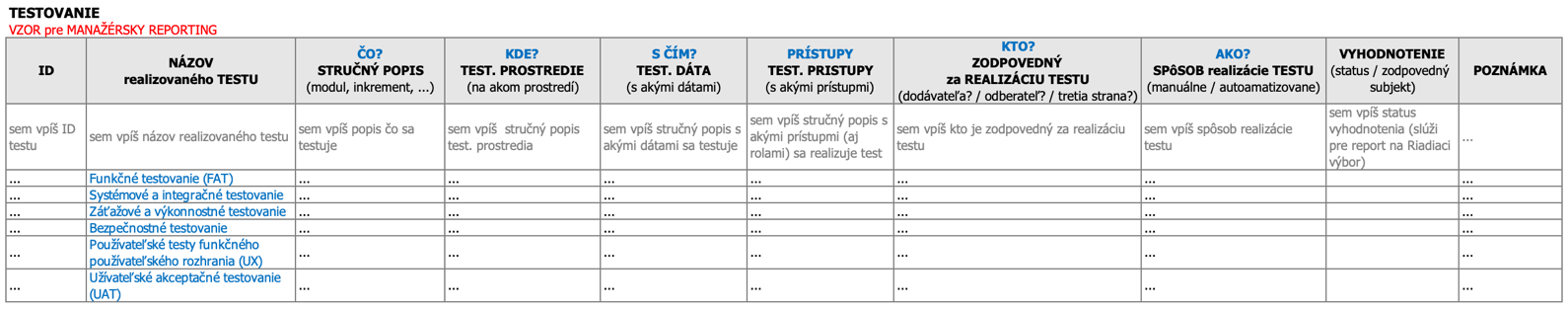 Kritériá na GUIPožadované obrazovky, menu, nástrojové lišty, ponukové menu, ovládače a všetky ostatné grafické rozhrania pre finálne riešenieZabezpečiť súlad dodávaného Diela s Metodika Jednotný dizajn manuál elektronických služieb verejnej správyhttps://idsk-preview.herokuapp.com/)Metodické usmernenie UVSR č. 002089/2018/oLŠISVS-7 zo dňa 11.05.2018https://www.mirri.gov.sk/wp-content/uploads/2018/10/Metodicke-usmernenie-ID-SK-publikovat.pdfMetodické usmernenie pre tvorbu používateľsky kvalitných elektronických služieb verejnej správy 
(Číslo spisu v DKS: 004307/2019/oBIhttps://www.mirri.gov.sk/wp-content/uploads/2019/04/Metodicke-usmernenie-pre-tvorbu-pouzivatelsky-kvalitnych-elektronickych-sluzieb-verejnej-spravy.pdfTechnické kritériáV súlade s požiadavkami pre oblasť informatizácie a interoperability v rámci MIRRIddoplňte z dokumentu PRÍSTUP K PROJEKTU (špecifické pre každý projekt podľa cieľového riešenia)doplňte spôsob overenia (vložte štruktúrovanú tabuľku ČO – AKO – KEDY sa OVERÍ)Technologické kritériádoplňte z dokumentu PRÍSTUP K PROJEKTU (špecifické pre každý projekt podľa cieľového riešenia)doplňte spôsob overenia (vložte štruktúrovanú tabuľku ČO – AKO – KEDY sa OVERÍ)Požiadavky na personálCieľový personál pre správu, prevádzku, používanie, diagnostiku, riadenie, archiváciu, zálohovanie a ostatné činnosti – vrátane kvalifikačných požiadaviek a zaškolenia.doplňte podľa potreby kompetencií v zmysle projektu (špecifické pre každý projekt podľa cieľového riešenia)vhodné riešiť prehľadnou tabuľkoudoplňte spôsob overenia (vložte štruktúrovanú tabuľku ČO – AKO – KEDY sa OVERÍ)Požiadavky na dokumentáciudoplňte z príslušných príručiek a metodických usmernení (špecifické pre každý projekt podľa cieľového riešenia)doplňte spôsob overenia (vložte štruktúrovanú tabuľku ČO – AKO – KEDY sa OVERÍ)Kritéria výkonnostidoplňte podľa požiadaviek na kritéria výkonnosti podľa konkrétneho projektu (špecifické pre každý projekt podľa cieľového riešenia)doplňte spôsob overenia (vložte štruktúrovanú tabuľku ČO – AKO – KEDY sa OVERÍ)Požiadavky na kapacitudoplňte podľa požiadaviek na kapacitu podľa konkrétneho projektu (špecifické pre každý projekt podľa cieľového riešenia)doplňte spôsob overenia (vložte štruktúrovanú tabuľku ČO – AKO – KEDY sa OVERÍ)Požiadavky na presnosťdoplňte podľa požiadaviek na presnosť podľa konkrétneho projektu (špecifické pre každý projekt podľa cieľového riešenia)doplňte spôsob overenia (vložte štruktúrovanú tabuľku ČO – AKO – KEDY sa OVERÍ)Požiadavky na dostupnosťdoplňte podľa požiadaviek na dostupnosť podľa konkrétneho projektu (špecifické pre každý projekt podľa cieľového riešenia)doplňte spôsob overenia (vložte štruktúrovanú tabuľku ČO – AKO – KEDY sa OVERÍ)Kritériá spoľahlivostidoplňte podľa požiadaviek na kritéria spoľahlivosti podľa konkrétneho projektu (špecifické pre každý projekt podľa cieľového riešenia)doplňte spôsob overenia (vložte štruktúrovanú tabuľku ČO – AKO – KEDY sa OVERÍ)Požiadavky na prevádzkudoplňte podľa požiadaviek na prevádzku podľa konkrétneho projektudoplňte z návrhu ZMLUVY O DIELO a SLA doplňte spôsob overenia (vložte štruktúrovanú tabuľku ČO – AKO – KEDY sa OVERÍ)Náklady na vývoj a dodanie doplňte na základe dokumentu ODÔVODNENIE PROJEKTU (špecifické pre každý projekt podľa cieľového riešenia)doplňte spôsob overenia (vložte štruktúrovanú tabuľku ČO – AKO – KEDY sa OVERÍ)Náklady na prevádzkudoplňte na základe dokumentu ODÔVODNENIE PROJEKTU (špecifické pre každý projekt podľa cieľového riešenia)doplňte spôsob overenia (vložte štruktúrovanú tabuľku ČO – AKO – KEDY sa OVERÍ)Kritériá bezpečnostidoplňte z dokumentu PRÍSTUP K PROJEKTU, časť Bezpečnostné obmedzenia (špecifické pre každý projekt podľa cieľového riešenia)doplňte spôsob overenia (vložte štruktúrovanú tabuľku ČO – AKO – KEDY sa OVERÍ)Kritériá pre údržbu a používaniedoplňte z dokumentu PRÍSTUP K PROJEKTU, časť Bezpečnostné obmedzenia (špecifické pre každý projekt podľa cieľového riešenia)doplňte spôsob overenia (vložte štruktúrovanú tabuľku ČO – AKO – KEDY sa OVERÍ)Časové kritériadoplňte z dokumentu PROJEKTOVÝ PLÁN / HARMONOGRAM RÁMCOVÝ (špecifické pre každý projekt podľa cieľového riešenia)doplňte spôsob overenia (vložte štruktúrovanú tabuľku ČO – AKO – KEDY sa OVERÍ)Ostatné kritériadoplňte spôsob overenia (vložte štruktúrovanú tabuľku ČO – AKO – KEDY sa OVERÍ)PrílohyKoniec dokumentuOprávnená osobaTu uveďte názov inštitúcie (napr. OVM), ktorá projekt požadujeNázov projektuPokiaľ existujeZodpovedná osobaMeno a priezvisko fyzickej osoby, ktorá pripraví dokumenty na inicializáciu projektu – zrejme zamestnanec prijímateľa NFPKód ITMS2014+Pokiaľ existujePrijímateľ NFPTu uveďte názov inštitúcie, ktorá produkty projekt bude používať a prevádzkovať v praxi (ak sa projekt spolufinancuje zo zdrojov EÚ)PoložkaMeno a priezviskoOrganizáciaPracovná pozíciaDátumPodpisVypracovalPreverilPreveril za MIRRISchválilPRIRUČKY OPIIPríručka žiadateľa OPIIPríručka pre prijímateľa OPII (vrátane jej príloh)Príručka k oprávnenosti výdavkov OPII (vrátane jej príloh)Manuál pre informovanie a komunikáciu (vrátane jej príloh)Dizajn manuál OPII (vrátane jej príloh)Zmluva o poskytnutí NFPPríručka k tvorbe analýz výdavkov a príjmov (CBA)Príručka pre realizáciu VO v rámci OPII pre zákazky zadávané od 18.04.2016 (vrátane jej príloh)ŠTANDARDY pre eGOVERNMENTZákon o ITVS č. 95/2019 Z.z.Zákon o eGovernmente č. 305/2013 Z.z., o elektronickej podobe výkonu pôsobnosti orgánov verejnej mociVyhláška úradu podpredsedu vlády SR pre investície a informatizáciu č. 85/2020 Z.z. o riadení projektovVyhláška úradu podpredsedu vlády SR pre investície a informatizáciu č. 78/2020 Z.z. štandardoch pre informačné technológie verejnej správyVýnos č.55/2014 Z.z. o štandardoch pre ISVS v znení neskorších predpisov, výnosov a opatrení UPVIIZákon proti byrokracii č. 177/22018 Z.z. o niektorých opatreniach na znižovanie administratívnej záťaže využívaním ISVSZákon o ochrane osobných údajov č. 18/2018 Z.z. Metodické usmernenie nariadeniu (GDPR) k spracúvaniu osobných údajov (prostredníctvom web stránok) v súlade s požiadavkami Nariadenia Rady EÚ č. 2016/679 z 27. apríla 2016 o ochrane fyzických osôb pri spracúvaní osobných údajov a o voľnom pohybe takýchto údajovVyhláška č. 438/2019 o výkone ustanovení zákona o e-Governmente (eDesk modul)Vyhláška č. 331/2018 Z. z., o zaručenej konverziiVyhláška č. 29/2017 Z. z., o alternatívnom autentifikátoreVyhláška č. 85/2018 Z. z., o spôsobe vyhotovenia listinného rovnopisu elektronického úradného dokumentuVyhláška č. 25/2014 Z. z., o IOMŠTANDARDY pre KYBERNETICKÚ a INFORMAČNÚ BEZPEČNOSŤZákon o Kybernetickej bezpečnosti č. 69/2018 Z.z.Zákon o Kritickej infraštruktúre č. 45/2011 Z.z.Trestný zákon č. 300/2005 Z.z. (trestné činy páchané pomocou elektronických prostriedkov a v elektronickom prostredí)Zákon elektronických komunikáciách č. 351/2011 Z.z. (ochrana súkromia a osobných údajov, ochrana sietí a zariadení)EiDAS - Zákon o dôveryhodných službách (elektronický podpis) č. 272/2016 Z.z. o dôveryhodných službách pre elektronické transakcie na vnútornom trhuVyhláška NBU č. 166/2018 Z.z., o podrobnostiach o technickom, technologickom a personálnom vybavení jednotky pre riešenie kybernetických bezpečnostných incidentov Vyhláška NBU č. 164/2018 Z.z., ktorou sa určujú identifikačné kritériá prevádzkovanej služby (kritériá základnej služby)Vyhláška NBU č. 362/2018 Z.z., ktorou sa ustanovuje obsah bezpečnostných opatrení, obsah a štruktúra bezpečnostnej dokumentácie a rozsah všeobecných bezpečnostných opatrení Vyhláška NBU č. 436/2019 Z.z., o audite kybernetickej bezpečnosti a znalostnom štandarde audítoraSmernica č. 7/2019 o riešení Bezpečnostných incidentov Vládnou jednotkou CSIRTMetodika pre Systematické zabezpečenie organizácií verejnej správy v oblasti informačnej bezpečnosti (CSIRT)ŠTANDARDY pre VLÁDNY CLOUDKatalóg služieb a požiadavky na realizáciu služieb Vládneho ClouduMetodické usmernenie pre proces zaradenia cloudovej služby do katalógu č. 4542/2019/oSAEG-1Usmernenie na aktualizáciu plánu migrácie IKT rezortu do dátového centra štátuŠTANDARDY pre RIADENIE PROJEKTU a PROGRAMUMetodický pokyn k spracovaniu:
_Štúdie uskutočniteľnosti (ŠÚ)
_Finančnej analýzy projektu
_Analýzy nákladov a prínosov projektu (CBA)
_Finančnej analýzy žiadateľa o NFP
_Celkových nákladov na vlastníctvo v programovom období 2014 – 2020 Metodický pokyn UPVII č. 3425/2019/oPK-1 na rozpočtovanie nákupu IT v rámci medzirezortného programu 0EK Informačné technológie financované zo štátneho rozpočtuMetodické usmernenie o postupe pri príprave investícií a koncesií podliehajúcich hodnoteniu MFSRRámec na hodnotenie verejných investičných projektov v SRPoužívateľská príručka MetaIS Používateľská príručka MetaIS ConfluenceInformatizácia 2.0 - revízia výdavkovŠTANDARDY pre RIADENIE ARCHITEKTÚRYPoužívateľská príručka MetaIS č. 3642/2018/oSAEG-1Metodický pokyn ÚPVII č. 514/2017-313 z 10.1.2017 na aktualizáciu obsahu centrálneho metainformačného systému verejnej správy povinnými osobami v znení neskorších predpisovMetodický pokyn k Výnosu MFSR zo 4. marca 2014 č. 55/2014-173 Z. z. o štandardoch pre ISVSDodatok č. 1 k Metodickému pokynu k Výnosu MFSR zo 4. marca 2014 č. 55/2014 - 173 Z. z. o štandardoch ISVS v znení opatrenia UPVII č. 11/2018 z 12. marca 2018 Metodické usmernenie č. 5651/2019/oSAEG-1 z 20.09.2019 na odpočet plnenia NKIVS orgánmi riadeniaPravidlá publikovania elektronických služieb do multikanálového prostredia verejnej správy 
(Číslo: 3204/2018/oAeG-1)ŠTANDARDY pre KVALITU ÚDAJOVMetodické umernenie o postupe zaraďovania referenčných údajov do zoznamu referenčných údajov vo väzbe na referenčné registre  (č. 3639/2019/oDK-1)Zákon o e-Governmente (§52) - povinnosť referencovania sa a využívať referenčné údaje.Zákon o e-Governmente (§10) - povinnosť využívať „Modul procesnej integrácie a integrácie údajov (jeho časti IS CSRÚ)“ a realizovať integráciu údajov, synchronizáciu údajov pri referencovaní a pri výmene údajov s referenčnými registrami a základnými číselníkmi.Postup pripojenia OVM v roli konzumenta údajov do IS CSRÚMetodické usmernenie č. 1/ 2019 k zálohovaniu údajov v databázach domén, registrátorov a kontaktov súvisiacich so správou domén najvyššej úrovneŠTANDARDY pre UXMetodika Jednotný dizajn manuál elektronických služieb verejnej správyMetodické usmernenie UVSR č. 002089/2018/oLŠISVS-7 zo dňa 11.05.2018Metodické usmernenie pre tvorbu používateľsky kvalitných elektronických služieb verejnej správy 
(Číslo spisu v DKS: 004307/2019/oBI)ŠTANDARDY RIADENIA KVALITYMetodika riadenia QAMPR Riadenie kvality podľa Smernice STN EN ISO 9001: 2016ŠTANDARDY pre LICENCIEUznesenia vlády č. 286/2019 o povinnosti prednostne pristupovať k platným a účinným centrálnym IKT zmluvámMetodický pokyn k zabezpečeniu centrálneho nákupu produktov a služieb spoločnosti ORACLE v rámci Centrálnej rámcovej dohody na poskytovanie licencií a produktov ORACLE a služieb s nimi súvisiacich Júl 2019 ŠTANDARDY OBSTARAVANIAZákon 343/2015 Z. z. o verejnom obstarávaníKoncepcia nákupu IT vo verejnej správeOSTANÉ ŠTANDARDYZákon o slobodnom prístupe k informáciám č. 211/2000 Z. z. Zákon o registri partnerov verejného sektora č. 315/2016 Z. z.ĎALŠIE POŽIADAVKY na ZHOTOVILTELA:_umožniť Objednávateľovi vykonať audit bezpečnosti vyvíjaného Diela, vrátane informačných systémov a vývojového prostredia Zhotoviteľa na overenie miery dodržiavania bezpečnostných požiadaviek relevantných právnych predpisov a zmluvných požiadaviek,_prijať opatrenia na zabezpečenie nápravy zistení z auditu bezpečnosti informačných systémov,_poskytnúť Objednávateľovi a jemu nadriadeným orgánom plnú súčinnosť pri riešení bezpečnostného incidentu a vyšetrovaní bezpečnostnej udalosti, ktoré súvisia s plnením tejto Zmluvy o dielo alebo jej predmetom,_poskytnúť Objednávateľovi kompletnú dokumentáciu Informačného systému vrátane administrátorských prístupov,_upozorniť na nevyhnutnosť aktualizovať eGovernment komponenty v centrálnom metainformačnom systéme verejnej správy v súlade s Metodickým pokynom číslo ÚPVII/000514/2017-313 z 10.01.2017 na aktualizáciu obsahu centrálneho metainformačného systému verejnej správy povinnými osobami v znení neskorších predpisov_zabezpečiť, aby zhotovené Dielo poskytovalo automatizovaný monitoring SLA parametrov dodaných koncových a aplikačných služieb,_zabezpečiť, aby zhotovené dielo poskytovalo možnosť testovania každej služby na nefunkčnosť   a možnosť odosielania (automatizovaných) hlásení o nefunkčnosti služby._dodať dielo v minimálnom rozsahu schválenej Špecifikácie detailných funkčných, nefunkčných a technických požiadaviek k „Projektu XY“